Засідання 8 (квітень)Мовленнєва компетентність вчителя іноземної мови.Круглий стіл «Риси успішного вчителя»Про матеріалНова українська школа – це ключова реформа Міністерства освіти і науки. Головною метою МОН є – створення школи, у якій буде приємно навчатись і яка даватиме учням не тільки знання, як це відбувається зараз, а й вміння застосовувати їх у житті. Учитель – це людина, на якій тримається реформа. Без неї чи нього будь-які зміни будуть неможливими, тому один з головних принципів НУШ – умотивований учитель, який має свободу творчості й розвивається професійно .Метою повної загальної середньої освіти є різнобічний розвиток, виховання і соціалізація особистості, яка усвідомлює себе громадянином України, здатна до життя в суспільстві та цивілізованої взаємодії з природою, має прагнення до самовдосконалення і навчання впродовж життя, готова до свідомого життєвого вибору та самореалізації, трудової діяльності та громадянської активності. Пріоритетного значення в розбудові нової школи набуває завдання формувати в учнів систему загальнолюдських цінностей – морально-етичних (гідність, чесність, справедливість, турбота, повага до життя, повага до себе та інших людей) та соціально-політичних (свобода, демократія, культурне різноманіття, повага до рідної мови і культури, патріотизм, шанобливе ставлення до довкілля, повага до закону, солідарність, відповідальність). У центрі освіти має перебувати виховання в учнів відповідальності за себе, за добробут нашої країни.Завдання сучасної школи – формувати життєві компетентності, які являють собою життєвий досвід особистості, необхідний для розв'язування життєвих завдань і продуктивного здійснення життя, як індивідуального проекту. Компетентність – це сукупність компетенцій, що виявляють ґрунтовну обізнаність особистості у певних сферах діяльності.Бути компетентним – зовсім не означає отримати багаж цінних знань, умінь та навичок. Це здатність та готовність особистості систематизувати та виявляти знання, уміння, навички у необхідний момент. Компетентність випускника школи – це його функціональна грамотність, яка дає змогу ефективно розв'язувати проблеми, що виникають у життєвих ситуаціях, на основі використання набутих у шкільні роки знань, умінь та навичок. На формування життєво важливих компетенцій впливає не лише освітній простір навчального закладу, але й пріоритетні напрямки діяльності школи, цінності, які вона сповідує, традиції та ритуали, якими живе навчальний заклад.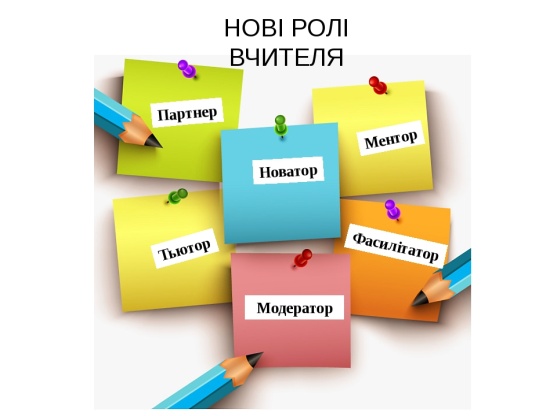 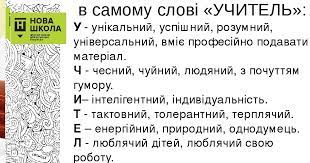 